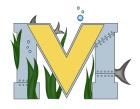 			PROJECT #1 PROPOSALName(s):  Vera and Nina Technology: Vinyl Cutter Part A:  Project Ideas & Objectives:  Design personalized clothes, own logo Part B:  Electronic Resources: http://m.wikihow.com/Cut-Vinyl-Using-a-Vinyl-Cutter, https://en.m.wikipedia.org/wiki/Vinyl_cutter, http://makezine.com/2015/12/15/34-things-didnt-realize-can-vinyl-cutter/, https://m.youtube.com/watch?v=Sy4zS8Ug6Tk, https://m.youtube.com/watch?v=mBAbSuCCDMk, https://toughnickel.com/self-employment/Working-at-home-making-vinyl-decals, Part C:  Materials, Design: t shirts, Vinyl Decal Cutter, rolls of vinyl, design Programm, Art Programm, computer, image manipulation software(example: inkscrape)